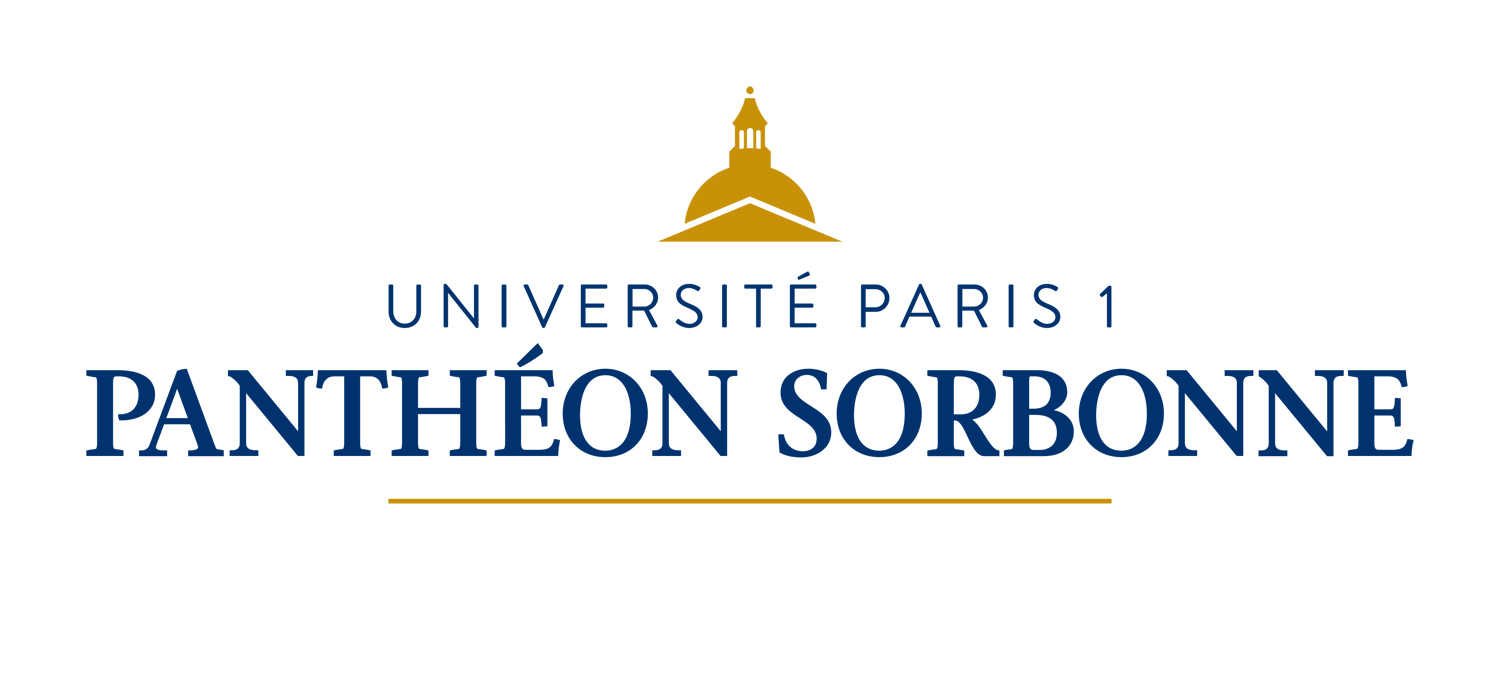 Colloque internationalFrançois Dagognet (1924-2015), épistémologue et historien des sciences12-14 décembre 2016 Institut d’Histoire et de Philosophie des Sciences et des Techniques13, rue du four, 75006 Paris Colloque organisé par l’Université Paris 1 Panthéon-SorbonneContacts : Bernadette Bensaude Vincent, Jean-François Braunstein et Jean GayonLundi 12 décembre 2016Lundi 12 décembre 2016Lundi 12 décembre 201614hB. Bensaude-Vincent 
J. Gayon, J.F. BraunsteinAccueil, ouverture14h15Jean-François Braunstein De Bachelard et Canguilhem à Dagognet : l’épistémologie française14h45Cristina ChimissoFrançois Dagognet and the evolution of historical epistemology15h15Daniel ParrochiaFrançois Dagognet et l’idée d’une théorie générale des formes15h45Pause caféPause café16h15Xavier GuchetLa nature vue et jugée par Dagognet 16h45Georges Chapouthier Dagognet et le cerveau Mardi 13 décembre9hJean GayonDe la thèse de médecine (la cure d’air) aux thèses de philosophie (les remèdes, Pasteur)9h30Anne Fagot Largeault« Épistémologiser la médecine »10hJonathan SimonLa raison et les remèdes cinquante ans plus tard : la pharmacie mérite-t-elle une philosophie ?10h30Pause caféPause café11hLaurent Loison« L’œuvre de Pasteur comme mise en objets ? Dagognet et la question de « l’agentivité » dans les sciences de la vie »11h30Christian Bange Les réflexions historiques et épistémologiques de Dagognet sur Claude Bernard et sur la physiologie 12h00 Déjeuner 12h00 Déjeuner 12h00 Déjeuner 14hSébastien DutreuilDagognet et les sciences de la Terre : trace, histoire et structure14h30Jean Marc DrouinLes coulisses du paysage : Dagognet et la biogéographie15hBernadette BENSAUDE VINCENT Dagognet historien de la chimie15h30Pause caféPause café15h45Cyrille HarpetDe l’autre côté du miroir : les facettes de l’épistémologie chez Dagognet16h15Jeanne Guien Le monde des choses : le déchet dans la pensée de Dagognet16h45Pierre de Jouvancourt & Quentin HardyDialogue imaginaire entre Dagognet, Moscovici et Gorz sur l'idée de technique et de nature. 17h 15Entretien entre Régis DEBRAY et Philippe PETIT: Au-delà de l’épistémologieEntretien entre Régis DEBRAY et Philippe PETIT: Au-delà de l’épistémologie18h30 RéceptionRéceptionMercredi 14 décembre9hGérard ChazalInscrire, traduire, communiquer : François Dagognet et le rêve informatique9h 30Kieran LyonsThe Beat of 5 Hearts: Dagognet, Duchamp, Marey and ‘the Jura-Paris road’.10hPause caféPause café10h30Dominique ThouveninDagognet et le droit11hAnnie Petit La philosophie de Comte « revisitée » par Dagognet 11h30Emmanuel Picavet Dagognet et la philosophie sociale12hBertrand Saint-SerninSynthèse, conclusions